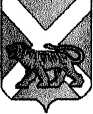 АДМИНИСТРАЦИЯСЕРГЕЕВСКОГО СЕЛЬСКОГО ПОСЕЛЕНИЯПОГРАНИЧНОГО МУНИЦИПАЛЬНОГО РАЙОНАПРИМОРСКОГО КРАЯПОСТАНОВЛЕНИЕ30.08.2017                               с. Сергеевка                                             № 47Об утверждении Порядка и методики оценки эффективности налоговых льгот и ставок по местным налогам на территории Сергеевского сельского поселенияРуководствуясь Федеральным законом от 06.10.2003 № 131-ФЗ «Об общих принципах организации местного самоуправления в Российской Федерации», Уставом Сергеевского сельского поселения, в целях оптимизации налоговых льгот по местным налогам,  администрация Сергеевского сельского поселения ПОСТАНОВЛЯЕТ:1.Утвердить прилагаемый Порядок и методику оценки эффективности налоговых льгот и ставок по местным налогам на территории Сергеевского сельского поселения (далее - Порядок). 2.Определить уполномоченным органом администрации Сергеевского сельского поселения по проведению оценки эффективности применения налоговых льгот и ставок по местным налогам - финансовый отдел администрации Сергеевского сельского поселения.3.Обнародовать настоящее постановление на информационных стендах в помещениях администрации Сергеевского сельского поселения, сельской библиотеки села Сергеевка и сельского клуба села Украинка и разместить на официальном сайте Сергеевского сельского поселения (адрес сайта www. sp-sergeevskoe.ru.).4.Контроль исполнения настоящего постановления возложить на начальника финансового отдела администрации - Передерееву Е.М.Глава поселения – глава администрации Сергеевского сельского поселения                                                          Н.В. КузнецоваПорядок и методика оценкиэффективности налоговых льгот и ставок по местным налогам на территории Сергеевского сельского поселения1. Общие положения1.1. Настоящий порядок и методика оценки эффективности налоговых льгот и ставок по местным налогам на территории Сергеевского сельского поселения (далее – оценка эффективности налоговых льгот) определяет цели проведения оценки эффективности налоговых льгот, объекты оценки эффективности налоговых льгот, показатели оценки эффективности налоговых льгот и последовательность действий при проведении оценки эффективности налоговых льгот. 1.2. Оценка эффективности налоговых льгот производится в целях оптимизации перечня действующих налоговых льгот, их соответствия общественным интересам, повышения точности прогнозирования результатов предоставления налоговых льгот, обеспечения оптимального выбора объектов для предоставления финансовой поддержки в форме налоговых льгот, сокращения недополученных доходов бюджета Сергеевского сельского поселения.1.3. Для оценки эффективности налоговых льгот в соответствии с настоящим Порядком и методикой оценки эффективности налоговых льгот и ставок по местным налогам принимаются: - полное или частичное освобождение налогоплательщиков от уплаты местных налогов, установленное муниципальным комитетом Сергеевского сельского поселения;- применение ставок по местным налогам, установленных муниципальным комитетом Сергеевского сельского поселения;1.4. В качестве источника информации для оценки эффективности налоговых льгот используется:- информация, предоставленная налоговыми органами;- иные виды информации, включая оценки экспертов, показатели статистики и данные, предоставленные получателями налоговых льгот. 2. Объекты оценки эффективности налоговых льгот2.1. Объектом предстоящей оценки является бюджетная, социальная и экономическая эффективность от предоставления налоговых льгот:2.1.1 под бюджетной эффективностью понимается влияние налоговой льготы на формирование бюджета Сергеевского сельского поселения;2.1.2 под социальной эффективностью понимаются последствия налоговой льготы, выраженные через социальную значимость деятельности налогоплательщиков для общества;2.1.3 под экономической эффективностью понимается положительное влияние предоставленных налоговых льгот на хозяйственную деятельность организации или физического лица, являющегося индивидуальным предпринимателем. 2.2. Оценка бюджетной, социальной и экономической эффективности налоговых льгот производится в отношении каждого вида предоставленных льгот и по каждой категории налогоплательщиков. 2.3. Для принятия решения об эффективности применения налоговых льгот в отношении физических лиц и некоммерческих объединений граждан используется оценка социальной эффективности, оценка бюджетной и экономической эффективности не производится.2.4. Для принятия решения об эффективности применения налоговых льгот в отношении налогоплательщиков-организаций и физических лиц, являющихся индивидуальным предпринимателями, используется сводная оценка бюджетной, социальной и экономической эффективности. 2.5. Эффект от предоставленной налоговой льготы признается удовлетворительным (достаточным) в случае положительной оценки одного из объектов оценки.3. Показатели и методика оценки бюджетной эффективности налоговых льгот 3.1. Для оценки бюджетной эффективности налоговых льгот применяются следующие показатели:  - динамика уплаченных налогоплательщиком налоговых платежей в бюджет Сергеевского сельского поселения за отчетный финансовый год и финансовый год, предшествующий отчетному; - отсутствие у налогоплательщика задолженности по налоговым платежам в бюджет Сергеевского сельского поселения по итогам отчетного финансового года;- оптимизация расходов и исключение встречных финансовых потоков в бюджете Сергеевского сельского поселения;- привлечение дополнительных средств в бюджет Сергеевского сельского поселения.3.2. Бюджетная эффективность налоговых льгот по местным налогам обеспечивается и признается положительной при выполнении одного из указанных показателей.4 Показатели оценки социальной эффективности налоговых льгот4.1. Для оценки социальной эффективности налоговых льгот применяются следующие показатели: - создание новых рабочих мест или сохранение существующих рабочих мест;-  повышение среднемесячной заработной платы работников; -  отсутствие задолженности по заработной плате; -  улучшение условий труда; - расширение массовости предоставления услуг, обеспечение доступности услуг более широкому кругу (большему количеству) жителей Сергеевского сельского поселения;-  повышение образовательного и квалификационного уровня работников; - реализация благотворительных и социальных программ в Сергеевском сельском поселении; - повышение социальной защищенности населения Сергеевского сельского поселения;4.2. Социальная эффективность налоговых льгот в отношении налогоплательщиков-организаций и физических лиц, являющихся индивидуальными предпринимателями, обеспечивается и признается удовлетворительной при положительной динамике четырех из указанных показателей. Для оценки социальной эффективности используются показатели деятельности налогоплательщиков за отчетный финансовый год и год, предшествующий отчетному.4.3. Показателем оценки социального эффекта налоговых льгот, установленных для отдельных категорий физических лиц и некоммерческих объединений граждан (товариществ собственников жилья) и других некоммерческих объединений граждан), является повышение социальной защищенности населения Сергеевского сельского поселения. 4.4. В отношении организаций, финансируемых из бюджетов бюджетной системы Российской Федерации, устанавливаются следующие показатели оценки социальной эффективности налоговых льгот:4.4.1 участие в реализации долгосрочных целевых программ и ведомственных целевых программ, принятых администрацией Сергеевского сельского поселения.5. Показатели и методика оценки экономической эффективности налоговых льгот 5.1. Для оценки экономической эффективности налоговых льгот применяются следующие показатели: - рост объемов производства продукции (работ, услуг) в натуральном и стоимостном выражении;-  расширение ассортимента продукции (работ, услуг);-  снижение стоимости товаров (предоставляемых услуг);-  приобретение (обновление, модернизация) основных средств, предназначенных для производства работ (оказания услуг); - реконструкция производственных помещений, помещений для предоставления услуг5.2. Экономическая эффективность налоговых льгот проводится в отношении налогоплательщиков-организаций и физических лиц, являющихся индивидуальными предпринимателями, и признается удовлетворительной при положительной динамике одного из указанных показателей. 5.3. Для оценки экономической эффективности используются показатели деятельности налогоплательщиков за отчетный финансовый год и год, предшествующий отчетному.6. Порядок оценки эффективности налоговых льгот6.1. Оценка эффективности налоговых льгот проводится финансовым отделом администрации Сергеевского сельского поселения ежегодно до 01 июля года, следующего за отчетным.6.2. Работа по оценке эффективности налоговых льгот проводится в четыре этапа:6.2.1 на первом этапе производится инвентаризация и составление реестра предоставленных налоговых льгот;6.2.2 на втором этапе производится оценка недополученных доходов бюджета Сергеевского сельского поселения по предоставленным налоговым льготам;6.2.3 на третьем этапе определяется бюджетная, социальная и экономическая эффективность по каждому виду предоставленных налоговых льгот;6.2.4 на четвертом этапе проводится анализ полученных результатов, признание эффекта от применения налоговой льготы удовлетворительным (достаточным) или неудовлетворительным (недостаточным), разрабатываются предложения по сохранению, корректировке или отмене налоговых льгот по местным налогам. 6.3. Определение суммы налоговых льгот и недополученных доходов бюджета Сергеевского сельского поселения осуществляется на основании отчета о налоговой базе и структуре начислений по местным налогам и сведений о количестве плательщиков, использующих льготы, налоговой базе, сумме начисленного и уплаченного земельного налога в градации ставок, установленных муниципальным комитетом Сергеевского сельского поселения, предоставленных Инспекцией Федеральной налоговой службы.6.4. Для оценки бюджетной, социальной и экономической эффективности налоговых льгот органы администрации Сергеевского сельского поселения имеют право запрашивать и получать информацию у организаций и физических лиц, являющихся индивидуальными предпринимателями, использующих налоговые льготы по местным налогам в соответствии с показателями оценки, определенными в пунктах 3.1, 4.1 и 5.1 настоящего Порядка и методики оценки эффективности налоговых льгот и ставок по местным налогам.6.5. Финансовый отдел администрации Сергеевского сельского поселения до 01 июля года, следующего за отчетным, составляет аналитическую записку по результатам оценки эффективности налоговых льгот по местным налогам за отчетный финансовый год. 6.6. Аналитическая записка по результатам оценки эффективности налоговых льгот должна содержать:6.6.1 полный перечень предоставленных на территории Сергеевского сельского поселения налоговых льгот и пониженных ставок по местным налогам за отчетный финансовый год;6.6.2 информацию о недополученных доходах бюджета Сергеевского сельского поселения от предоставленных налоговых льгот и снижения ставок по местным налогам;6.6.3 сведения о бюджетной, социальной и экономической эффективности по видам налоговых льгот;6.6.4 предложения по сохранению, корректировке или отмене налоговых льгот по местным налогам в зависимости от результатов оценки их эффективности. 7. Применение результатов оценки налоговых льгот7.1. Результаты оценки эффективности налоговых льгот используются при разработке проекта бюджета Сергеевского сельского поселения на очередной финансовый год и плановый период, своевременном принятии мер по отмене неэффективных налоговых льгот, а также при разработке предложений финансовым отделом администрации Сергеевского сельского поселения по совершенствованию мер поддержки отдельных категорий налогоплательщиков.7.2. Информация об эффективности налоговых льгот и ставок по местным налогам размещается в сети Интернет на официальном сайте администрации Сергеевского сельского поселения.Приложение к постановлению администрации Сергеевского сельского поселения от 30.08.2017 № 47